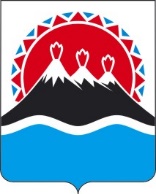 МИНИСТЕРСТВО ФИНАНСОВ КАМЧАТСКОГО КРАЯПРИКАЗг. Петропавловск-КамчатскийВ соответствии с частью 3 Порядка внесения изменений в перечни главных администраторов доходов краевого бюджета, главных администраторов доходов бюджета территориального фонда обязательного медицинского страхования Камчатского края, главных администраторов источников финансирования дефицита краевого бюджета, главных администраторов источников финансирования дефицита бюджета территориального фонда обязательного медицинского страхования Камчатского края, утвержденного постановлением Правительства Камчатского края от 30.12.2021 № 595-П ПРИКАЗЫВАЮ:1. Внести в перечень главных администраторов доходов краевого бюджета, утвержденный постановлением Правительства Камчатского края от 27.12.2021      № 581-П «Об утверждении перечней главных администраторов доходов краевого бюджета и главных администраторов источников финансирования дефицита краевого бюджета» следующие изменения:1) дополнить кодом бюджетной классификации Российской Федерации 
2 02 45368 02 0000 150 «Межбюджетные трансферты, передаваемые бюджетам субъектов Российской Федерации в целях софинансирования расходных обязательств субъектов Российской Федерации по финансовому обеспечению (возмещению) производителям зерновых культур части затрат на производство и реализацию зерновых культур» и кодом бюджетной классификации Российской Федерации 2 02 25599 02 0000 150 «Субсидии бюджетам субъектов Российской Федерации на подготовку проектов межевания земельных участков и на проведение кадастровых работ».Главным администратором доходов, указанных в пункте 1 части 1 настоящего приказа, считать Министерство сельского хозяйства, пищевой и перерабатывающей промышленности Камчатского края, код главного администратора доходов 807. 2) дополнить кодом бюджетной классификации Российской Федерации      2 19 25527 02 0000 150 «Возврат остатков субсидий на государственную поддержку малого и среднего предпринимательства, а также физических лиц, применяющих специальный налоговый режим "Налог на профессиональный доход", из бюджетов субъектов Российской Федерации». Главным администратором доходов, указанных в пункте 2 части 1 настоящего приказа, считать Министерство экономического развития Камчатского края, код главного администратора доходов 843;3) дополнить кодом бюджетной классификации Российской Федерации       1 16 10100 02 0000 140 «Денежные взыскания, налагаемые в возмещение ущерба, причиненного в результате незаконного или нецелевого использования бюджетных средств (в части бюджетов субъектов Российской Федерации)». Главным администратором доходов, указанных в пункте 3 части 1 настоящего приказа, считать Министерство социального благополучия и семейной политики Камчатского края, код главного администратора доходов 815. 2. Настоящий приказ вступает в силу после дня его официального опубликования.[Дата регистрации]№[Номер документа]О внесении изменений в перечень главных администраторов доходов краевого бюджетаМинистр финансов Камчатского края[горизонтальный штамп подписи 1]А.Н. Бутылин